DateNameTestimonial Reports12/30/2020Sister VictoriaShares a word of encouragement from the SOP written by Ellen G. White:“As you enter upon a new year, let it be with an earnest resolve to have your course onward and upward. Let your life be more elevated and exalted than it has hitherto been. Make it your aim not to seek your own interest and pleasure, but to advance the cause of your Redeemer. Remain not in a position where you ever need help yourself, and where others have to guard you to keep you in the narrow way. You may be strong to exert a sanctifying influence upon others. You may be where your soul’s interest will be awakened to do good to others, to comfort the sorrowful, strengthen the weak, and to bear your testimony for Christ whenever opportunity offers. Aim to honor God in everything, always and everywhere. Carry your religion into everything. Be thorough in whatever you undertake.” {2T 261.4}12/30/2020Members of Sac FellowshipFrom all of us,Have a safe and happy new year!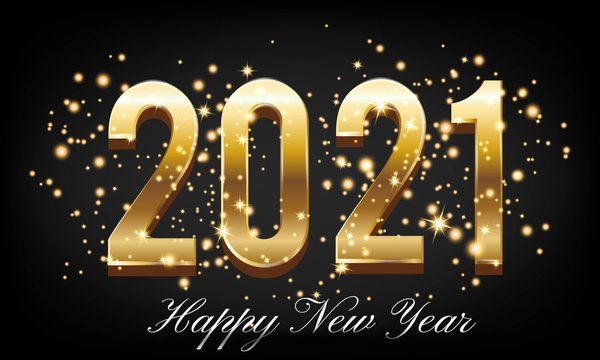 